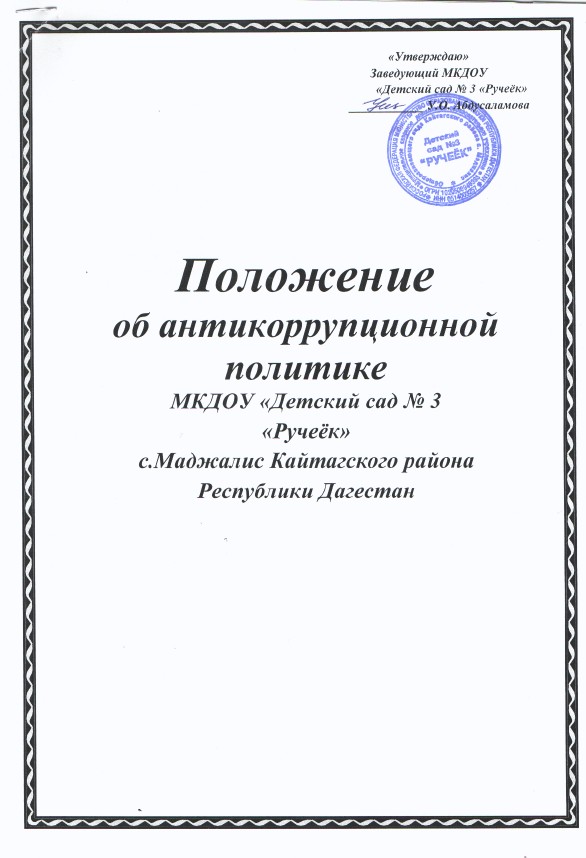 1.Общие положения1.1.Настоящее Положение о проведении антикоррупционной политике (далее по тексту – Положение)  разработано для муниципального бюджетного дошкольного образовательного учреждения «Детский сад комбинированного вида №15 г.Лениногорска» муниципального образования «Лениногорский муниципальный район» Республики Татарстан (далее – ДОУ) в целях противодействию коррупции в ДОУ.1.2. Настоящее Положение разработано в соответствии со следующей нормативно-правовой базой:- Уголовный кодекс РФ от 13.06.1996 № 63 –ФЗ  (с последующими изменениями и дополнениями),- Кодекс Российской Федерации об административном правонарушении от 30.12.2001 № 195- ФЗ (с последующими изменениями и дополнениями),- Федеральный закон от 29.12.2012 N 273-ФЗ "Об образовании в Российской  Федерации";- Федеральный закон от 25 12.2008 № 273 –ФЗ «О противодействии коррупции» (ст.7, п.п. 1,2 ст. 13.3),- Федеральный закон от 05.04.2013 N 44-ФЗ "О контрактной системе в сфере закупок товаров, работ, услуг для обеспечения государственных и муниципальных нужд",- Постановление Правительства РФ от 15.08.2013 N 706 "Об утверждении правил оказания платных образовательных услуг",- Приказ Федеральной службы по надзору в сфере образования и науки  от 3 февраля 2010 года № 242 "Об утверждении Порядка проведения антикоррупционной экспертизы нормативных правовых актов и проектов нормативных правовых актов Федеральной службы по надзору в     сфере образования и науки",- Национальный план противодействия коррупции,   утвержденный Президентом РФ,- Методические рекомендации по разработке и принятию организациями мер по предупреждению и противодействию коррупции.1.3. Антикоррупционная политика ДОУ представляет собой комплекс взаимосвязанных принципов, процедур и конкретных мероприятий, направленных на профилактику и пресечение коррупционных правонарушений в деятельности учреждения.1.4. Субъекты антикоррупционной политики – ДОУ в целом и лица, уполномоченные на формирование и реализацию мер антикоррупционной политики ДОУ:- педагогический коллектив, служащие, младший обслуживающий персонал;- родители (законные представители);- физические и юридические лица, заинтересованные в качественном оказании образовательных услуг.1.5. Антикоррупционная политика ДОУ направлена на:- предупреждение коррупции, в том числе по выявлению и последующему устранению причин коррупции (профилактика коррупции).- выявление, предупреждение, пресечение, раскрытие и расследование коррупционных правонарушений (борьба с коррупцией).- минимизация  и (или) ликвидация последствий коррупционных правонарушений.1.6. Все сотрудники должны руководствоваться настоящим Положением и неукоснительно соблюдать принципы и требования антикоррупционной политики ДОУ.1.7. Внесение изменений и дополнений в настоящее Положение осуществляется путем подготовки проекта о внесении изменений и дополнений. Утверждение вносимых изменений и дополнений в Положение осуществляется после принятия решения Общего родительского собрания ДОУ с последующим утверждение приказом по ДОУ.1.8. Настоящее положение подлежит обязательному опубликованию на официальном сайте ДОУ в сети ИНТЕРНЕТ.1.9. Настоящее Положение действует до принятия нового, после чего старое автоматически теряет силу и хранению не подлежит.2. Термины и определенияДля целей настоящего документа используются следующие основные понятия:2.1. В соответствии с нормами действующего законодательства под коррупцией понимаются злоупотребление служебным положением, дача взятки, получение взятки, злоупотребление полномочиями, коммерческий подкуп либо иное незаконное использование физическим лицом своего должностного положения вопреки законным интересам общества и государства в целях получения выгоды в виде денег, ценностей, другого имущества или услуг имущественного характера, иных имущественных прав для себя или третьих лиц либо незаконное предоставление такой выгоды указанному лицу другими физическими лицами. Коррупцией также является совершение перечисленных деяний от имени или в интересах юридического лица (п. 1 ст. 1 Федерального закона N 273-ФЗ).2.2. Взятка определяется как получение должностным лицом, иностранным должностным лицом либо должностным лицом публичной международной организации лично или через посредника денег, ценных бумаг, иного имущества либо незаконные оказание ему услуг имущественного характера, предоставление других имущественных прав за совершение действий (бездействие) в пользу взяткодателя или представляемых им лиц, если такие действия (бездействие) входят в служебные полномочия должностного лица либо оно в силу должностного положения может способствовать данным действиям (бездействию), а равно за общее покровительство или попустительство по службе.2.3. Коммерческий подкуп - незаконные передача лицу, выполняющему управленческие функции в коммерческой или иной организации, денег, ценных бумаг, другого имущества, оказание ему услуг имущественного характера, предоставление иных имущественных прав за совершение действий (бездействие) в интересах дающего в связи с занимаемым этим лицом служебным положением (ч. 1 ст. 204 УК РФ).2.4. Конфликт интересов - это ситуация, при которой личная заинтересованность (прямая или косвенная) работника (представителя организации) влияет или может повлиять на надлежащее исполнение им должностных (трудовых) обязанностей и при которой возникает или может возникнуть противоречие между личной заинтересованностью работника (представителя организации) и правами и законными интересами организации, способное привести к причинению вреда правам и законным интересам, имуществу и (или) деловой репутации организации, работником (представителем) которой он является.2.5. Личная заинтересованность работника (представителя организации) - заинтересованность работника (представителя организации), связанная с возможностью получения им при исполнении должностных обязанностей доходов в виде денег, ценностей, иного имущества или услуг имущественного характера, других имущественных прав для себя или третьих лиц.2.6. Коррупционное правонарушение - как отдельное проявление коррупции, влекущее за собой дисциплинарную, административную, уголовную или иную ответственность.2.7. Субъекты коррупционных правонарушений - физические лица, использующие свой статус вопреки законным интересам общества и государства для незаконного получения выгод, а также лица, незаконно предоставляющие такие выгоды.2.8. Предупреждение коррупции - деятельность субъектов антикоррупционной политики, направленная на изучение, выявление, ограничение либо устранение явлений условий, порождающих коррупционные правонарушения, или способствующих их распространению.2.9. Противодействие коррупции - скоординированная деятельность федеральных органов государственной власти, органов государственной власти субъектов РФ, органов местного самоуправления муниципальных образований, институтов гражданского общества, организаций и физических лиц по предупреждению коррупции, уголовному преследованию лиц совершивших коррупционные преступления, минимизации и (или) ликвидации их последствий.3. Цели, задачи и принципы антикоррупционной политики ДОУ3.1. Целями антикоррупционной политики ДОУ являются создание и внедрение организационно-правовых механизмов, нравственно-психологической атмосферы, направленных на эффективную профилактику коррупции в ДОУ.3.2. Для достижения указанных целей требуется решение следующих задач:- недопущение предпосылок, исключение возможности фактов коррупции в ДОУ;- обеспечение защиты и законных интересов граждан (работников ДОУ, родителей и др.) от негативных процессов и явлений, связанных с коррупцией, укрепление доверия к деятельности администрации ДОУ;- повышение эффективности управления, качества и доступности, представляемых ДОУ образовательных услуг;- формирование антикоррупционного сознания участников образовательных отношений;- совершенствование методов обучения и воспитания детей нравственным нормам, составляющим основу личности, устойчивой против коррупции;- разработка и внедрение организационно-правовых механизмов, снимающих возможность коррупционных действий;- формирование в коллективе, у родителей (законных представителей) воспитанников, нетерпимости к коррупционному поведению, коррупционным правонарушениям;- проведение мониторинга локальных актов, издаваемых в ДОУ на предмет соответствия действующему законодательству;- проведение мероприятий по разъяснению работникам ДОУ и родителям (законным представителям) воспитанников законодательства в сфере противодействия коррупции;- выявление, предотвращение и урегулирование возможных конфликтов интересов работников ДОУ;- разработка плана мероприятий по предупреждению и противодействию коррупции;- содействие реализации прав граждан на доступ к информации о деятельности ДОУ.3.3. Основные принципы антикоррупционной политики:- принцип соответствия политики ДОУ действующему законодательству и общепринятым нормам;- принцип личного примера руководства: ключевая роль руководства ДОУ в формировании культуры нетерпимости к коррупции и в создании системы предупреждения и противодействия коррупции.- принцип вовлеченности работников: информированность работников ДОУ о положениях антикоррупционного законодательства и их активное участие в формировании и реализации антикоррупционных стандартов и процедур.- принцип соразмерности антикоррупционных процедур риску коррупции: разработка и выполнение комплекса мероприятий, позволяющих снизить вероятность вовлечения ДОУ, руководства и работников в коррупционную деятельность, осуществляется с учетом существующих в деятельности ДОУ коррупционных рисков.- принцип ответственности и неотвратимости наказания: неотвратимость наказания для работников ДОУ вне зависимости от занимаемой должности, стажа работы и иных условий в случае совершения ими коррупционных правонарушений в связи с исполнением трудовых обязанностей, а также персональная ответственность руководства ДОУ за реализацию антикоррупционной политики.- принцип постоянного контроля и регулярного мониторинга: регулярное осуществление мониторинга эффективности внедренных антикоррупционных процедур, а также контроля за их исполнением.4. Область применения Положения и круг лиц, попадающих под его действие4.1. Основным кругом лиц, попадающих под действие Положения, являются администрация и работники ДОУ независимо от занимаемой должности и выполняемых функций, а также родители (законные представители) воспитанников. В некоторых случаях Положение распространяет свое действие на других лиц, как физических, так и юридических, с которыми ДОУ вступает в иные договорные отношения.4.2. В целях предупреждения и противодействия коррупции работники ДОУ, а также иные лица, попадающие под действие Положения, обязаны:- воздерживаться от совершения и (или) участия в совершении коррупционных правонарушений в интересах или от имени ДОУ;- воздерживаться от поведения, которое может быть истолковано окружающими как готовность совершить или участвовать в совершении коррупционного правонарушения в интересах или от имени ДОУ;- противодействовать проявлениям коррупции и предпринимать меры по ее профилактике;- не допускать личную заинтересованность, которая приводит или может привести к конфликту интересов;- незамедлительно информировать руководство ДОУ о случаях склонения работника к совершению коррупционных правонарушений;- незамедлительно информировать руководство ДОУ о ставшей известной работнику информации о случаях совершения коррупционных правонарушений другими работниками, контрагентами ДОУ или иными лицами;- сообщить заведующей ДОУ или иному ответственному лицу о возможности возникновения либо возникшем у работника конфликте интересов.4.3. За совершение коррупционного правонарушения, равно как и за неисполнение данных обязанностей, лица, указанные в п. 4.1. несут ответственность в соответствии с законодательством РФ и РТ.4.4. Заведующая ДОУ и все сотрудники всех структурных подразделений ДОУ независимо от занимаемой должности  и профессии, несут ответственность за соблюдение принципов и требований  Антикоррупционной политики  ДОУ, а также за действия (бездействия)  подчиненных им лиц, нарушающие эти принципы и требования.4.5.  К мерам ответственности за коррупционные проявления в ДОУ относятся: меры уголовной, административной  и дисциплинарной ответственности в соответствии с законодательством РФ и РТ.5. Комиссия ДОУ по противодействию коррупции5.1. Комиссия является совещательным органом, который систематически осуществляет комплекс мероприятий по:- выявлению и устранению причин и условий, порождающих коррупцию;- выработке оптимальных механизмов защиты от проникновения коррупции в школе, снижению  коррупционных рисков;- созданию единой общешкольной системы мониторинга и информирования сотрудников по проблемам коррупции;- антикоррупционной пропаганде и воспитанию;- привлечению общественности и СМИ к сотрудничеству по вопросам противодействия коррупции в целях выработки у сотрудников и обучающихся навыков антикоррупционного поведения в сферах с повышенным риском коррупции, а также формирования нетерпимого отношения к коррупции.5.2. Комиссия в своей деятельности руководствуется Конституцией Российской Федерации, действующим законодательством Российской Федерации и Республики Татарстан, в том числе Законом РФ от 25.12.2008 № 273-ФЗ  «О противодействии коррупции», нормативными актами Министерства образования и науки Российской Федерации, Республики Татарстан, нормативными актами муниципального образования «Лениногорский муниципальный район», Уставом ДОУ, решениями педагогического совета ДОУ, Конференции ДОУ, другими нормативными правовыми актами ДОУ, а также настоящим Положением.5.3. Задачи Комиссии5.3.1. Участвует в разработке и реализации приоритетных направлений   антикоррупционной политики.5.3.2. Координирует деятельность ДОУ по устранению причин коррупции и условий им способствующих, выявлению и пресечению фактов коррупции и её проявлений.5.3.3. Вносит предложения, направленные на реализацию мероприятий по устранению причин и условий, способствующих коррупции в школе.5.3.4. Вырабатывает рекомендации для практического использования по предотвращению и профилактике коррупционных правонарушений в деятельности ДОУ.5.3.5. Оказывает консультативную помощь субъектам антикоррупционной политики ДОУ по вопросам, связанным с применением на практике общих принципов служебного поведения сотрудников, а также воспитанников и других участников учебно-воспитательного процесса.5.3.6. Взаимодействует с правоохранительными органами по реализации мер, направленных на предупреждение (профилактику) коррупции и на выявление субъектов коррупционных правонарушений.5.4. Порядок формирования и деятельность Комиссии5.4.1.     Комиссия состоит из 5 членов Комиссии.Состав членов Комиссии рассматривается и утверждается на Общем родительском собрании ДОУ. Ход рассмотрения и принятое решение фиксируется в протоколе общего собрания, а состав Комиссии утверждается приказом по образовательному учреждению.5.4.2.     В состав Комиссии входят:- представители педагогического совета - представитель учебно-вспомогательного персонала- представитель от родительской общественности (из числа членов Общего родительского собрания ДОУ) - представитель профсоюзного комитета работников ДОУ.5.4.3. Присутствие на заседаниях Комиссии ее членов обязательно. Они не вправе делегировать свои полномочия другим лицам.В случае отсутствия возможности членов Комиссии присутствовать на заседании, они вправе изложить свое мнение по рассматриваемым вопросам в письменном виде.5.4.4. Заседания Комиссии созываются по мере их необходимости. Заседание Комиссии правомочно, если на нем присутствует не менее двух третей общего числа его членов. В случае несогласия с принятым решением, член Комиссии вправе в письменном виде изложить особое мнение, которое подлежит приобщению к протоколу.5.4.5. Член Комиссии добровольно принимает на себя обязательства о неразглашении сведений затрагивающих честь и достоинство граждан и другой конфиденциальной информации, которая рассматривается (рассматривалась) Комиссией. Информация, полученная Комиссией, может быть использована только в порядке, предусмотренном федеральным законодательством об информации, информатизации и защите информации.5.4.6. Председатель Комиссии избирается на первом заседании Комиссии открытым голосованием простым  большинством голосов от общего численного состава Комиссии.5.4.7. Из состава Комиссии председателем назначаются заместитель председателя и секретарь.5.4.8. Заместитель председателя Комиссии, в случаях отсутствия председателя Комиссии, по его поручению, проводит заседания Комиссии. Члены  Комиссии осуществляют свою деятельность на общественных началах.5.4.9. Секретарь Комиссии:-организует подготовку материалов к заседанию Комиссии, а также проектов его решений;-информирует членов Комиссии о месте, времени проведения и повестке дня очередного заседания Комиссии, обеспечивает необходимыми справочно-информационными материалами.5.5. Полномочия Комиссии5.5.1. Комиссия координирует деятельность подразделений ДОУ по реализации мер противодействия коррупции.5.5.2.     Комиссия вносит предложения на рассмотрение педагогического совета ДОУ по совершенствованию деятельности в сфере противодействия коррупции, а также участвует в подготовке проектов локальных нормативных актов по вопросам, относящимся к ее компетенции.5.5.3. Участвует в разработке форм и методов осуществления антикоррупционной деятельности и контролирует их реализацию.5.5.4. Содействует работе по проведению анализа и экспертизы, издаваемых   администрацией ДОУ, документов нормативного характера по вопросам противодействия коррупции.5.5.5. Рассматривает предложения о совершенствовании методической и организационной работы по противодействию коррупции в ДОУ.5.5.6. Содействует внесению дополнений в нормативные правовые акты с учетом изменений действующего законодательства.5.5.7. Создает рабочие группы для изучения вопросов, касающихся деятельности Комиссии, а также для подготовки проектов соответствующих решений Комиссии.5.5.8. В зависимости от рассматриваемых вопросов, к участию в заседаниях Комиссии могут привлекаться иные лица, по согласованию с председателем Комиссии.5.5.9.Решения Комиссии принимаются на заседании открытым голосованием простым большинством голосов присутствующих членов Комиссии и носят рекомендательный характер, оформляется протоколом, который подписывает председатель Комиссии, а при необходимости, реализуются путем принятия соответствующих приказов и распоряжений заведующей ДОУ, если иное не предусмотрено действующим законодательством. Члены Комиссии обладают равными правами при принятии решений.5.6. Председатель Комиссии5.6.1.     Определяет место, время проведения и повестку дня заседания Комиссии, в том числе с участием представителей структурных подразделений ДОУ, не являющихся ее членами, в случае необходимости привлекает к работе специалистов (по согласованию).5.6.2. На основе предложений членов Комиссии и руководителей структурных подразделений формирует план работы Комиссии на текущий год и повестку дня его очередного заседания.5.6.3. Информирует педагогический совет  и Конференцию ДОУ о результатах реализации мер противодействия коррупции в ДОУ.5.6.4. Дает соответствующие поручения своему заместителю, секретарю и членам Комиссии, осуществляет контроль за их выполнением.5.6.5. Подписывает протокол заседания Комиссии.5.7. Обеспечение участия общественности  в деятельности Комиссии5.7.1. Все участники учебно-воспитательного процесса, представители общественности вправе направлять в Комиссию обращения по вопросам противодействия коррупции, которые рассматриваются на заседании Комиссии.5.7.2. На заседание Комиссии могут быть приглашены представители общественности. По решению председателя Комиссии, информация не конфиденциального характера о рассмотренных Комиссией проблемных вопросах, может передаваться в СМИ (официальный сайт ДОУ) для опубликования.5.7.3.  Не позднее 10 числа месяца следующего за отчетным кварталом председатель Комиссии формирует и представляет ответственному за информационное обеспечение пресс-релизы о промежуточных итогах реализации Программы коррупционного противодействия в ДОУ для последующего официального опубликования с учетом требований к конфиденциальности информации, представляют отчетные  материалы в публичный доклад руководителя по основному направлению деятельности Комиссии.5.8. Взаимодействие5.8.1. Председатель комиссии, заместитель председателя комиссии, секретарь комиссии и члены комиссии непосредственно взаимодействуют:- с педагогическим коллективом по вопросам реализации мер противодействия коррупции, совершенствования методической и организационной работы по противодействию коррупции в ДОУ;- с Общим родительским собранием  ДОУ, родительскими комитетами групп по вопросам совершенствования деятельности в сфере противодействия коррупции, участия в подготовке проектов локальных нормативных актов по вопросам, относящимся к компетенции Комиссии, информирования о результатах реализации мер противодействия коррупции в ДОУ, по вопросам антикоррупционного образования и профилактических мероприятиях;- с администрацией ДОУ по вопросам содействия в работе по проведению анализа и экспертизы издаваемых документов нормативного характера в сфере противодействия коррупции;- с работниками (сотрудниками) ДОУ и гражданами по рассмотрению их письменных обращений, связанных с вопросами противодействия коррупции в ДОУ;- с правоохранительными органами по реализации мер, направленных на предупреждение (профилактику) коррупции и на выявление субъектов коррупционных правонарушений.5.8.2. Комиссия работает в тесном контакте:с органами местного самоуправления, правоохранительными, контролирующими, налоговыми и другими органами по вопросам, относящимся к компетенции Комиссии, а также по вопросам получения в установленном порядке необходимой информации от них, внесения дополнений в нормативные правовые акты с учетом изменений действующего законодательства.6. План мероприятий по реализации Антикоррупционной политики ДОУ6.1. План мероприятий по реализации антикоррупционной политики является комплексной мерой, обеспечивающей согласованное применение правовых, экономических, воспитательных, организационных и иных мер, направленных на противодействие коррупции в ДОУ.6.2. Разработка и принятие плана мероприятий по реализации антикоррупционной политики осуществляется в порядке, установленном законодательством.6.3 Антикоррупционные мероприятия:6.3.1 введение антикоррупционных положений в трудовые договора сотрудников;6.3.2. ознакомление работников под роспись  с нормативными документами, регламентирующими вопросы предупреждения и противодействия коррупции в ДОУ;6.3.3. осуществление регулярного контроля экономической обоснованности расходов.6.3.4. антикоррупционная экспертиза правовых актов и проектов.Антикоррупционная экспертиза правовых актов и (или) их проектов проводится с целью выявления и устранения несовершенства правовых норм, которые повышают вероятность коррупционных действий.Решение о проведении антикоррупционной экспертизы правовых актов и (или) их проектов принимается руководителем ДОУ.Родители (законные представители) воспитанников, работники вправе обратиться к председателю комиссии по противодействию коррупции с обращением о проведении антикоррупционной экспертизы действующих правовых актов.6.3.5.  антикоррупционное образование и пропаганда - проведение обучающих мероприятий по вопросам профилактики и противодействия коррупции;Для решения задач по формированию антикоррупционного мировоззрения, повышение уровня самосознания и правовой культуры в ДОУ организовать изучение правовых и морально-этических аспектов деятельности. Организация антикоррупционного образования осуществляется комиссией по  антикоррупционной деятельности.Антикоррупционная пропаганда представляет собой целенаправленную деятельность средств массовой информации, координируемую и стимулируемую системой государственных заказов, содержанием, которой является просветительская работа в ДОУ по вопросам противостояния коррупции в любых еѐ проявлениях, воспитания у граждан чувства гражданской ответственности, укрепление доверия к власти. Организация антикоррупционной пропаганды осуществляется в порядке, установленном законодательством.6.4. Внедрение антикоррупционных механизмов:6.4.1. проведение собраний  с работниками ДОУ по вопросам антикоррупционной политики в воспитательно-образовательном процессе.6.4.2. усиление воспитательной и разъяснительной работы среди работников ДОУ по недопущению фактов  вымогательства и получения денежных средств от родителей (законных представителей) воспитанников.6.4.3. усиление контроля за ведением документов, выявление нарушений должностных инструкций.6.4.4. принятие дисциплинарных взысканий к лицам, допустивших нарушения.6.4.5. анализ заявлений, обращений родителей (законных представителей) воспитанников на предмет наличия в них информации о фактах коррупции в ДОУ. Принятие по результатам проверок организационных мер, направленных на предупреждение подобных фактов.7. Сотрудничество с правоохранительными органами в сфере                             противодействия коррупции7.1. О случаях совершения коррупционных правонарушений, о которых ДОУ (работникам ДОУ) стало известно, учреждение незамедлительно сообщает в соответствующие правоохранительные органы.7.2. Сотрудничество с правоохранительными органами проявляется в форме:- оказания содействия уполномоченным представителям правоохранительных органов при проведении ими инспекционных проверок деятельности организации по вопросам предупреждения и противодействия коррупции;- оказания содействия уполномоченным представителям правоохранительных органов при проведении мероприятий по пресечению или расследованию коррупционных преступлений, включая оперативно-розыскные мероприятия.7.3. Руководство ДОУ и работники оказывают поддержку в выявлении и расследовании правоохранительными органами фактов коррупции, предпринимают необходимые меры по сохранению и передаче в правоохранительные органы документов и информации, содержащей данные о коррупционных правонарушениях.8. Стенды ДОУ по противодействию коррупции8.1. Стенды по противодействию коррупции оформляются в соответствии со следующими требованиями:8.1.1. На центральном стенде ДОУ по антикоррупции (в фойе) в обязательном порядке должны быть  размещены:- нормативно-правовые документы, регламентирующие деятельность ДОУ (заверенные копии: лицензии, свидетельства о государственной аккредитации, устава и т.д.);-   нормативные акты о режиме работы ДОУ, процедурах приема в ДОУ, другие локальные акты и положения;-   график и порядок приема граждан заведующей ДОУ по личным вопросам;-   номера телефонов для обращения граждан;-       информация о результатах мониторинга общественного мнения по проблемным, коррупционно опасным вопросам в сфере образования;-       информация о привлечении к ответственности должностных лиц за допущенные правонарушения;-       состав комиссии по противодействию коррупции;-       другая информация (письма, приказы по антикоррупции, планы, отчеты и т.д.).8.1.2. На групповых стендах по антикоррупции (в каждой возрастной группе) в обязательном порядке должны быть  размещены:- памятка для граждан о противодействии коррупции;- информационные бюллетени по предотвращению коррупционных проявлений.8.2. В доступном месте ДОУ (фойе) помещается  опечатанный ящик по обращениям граждан.